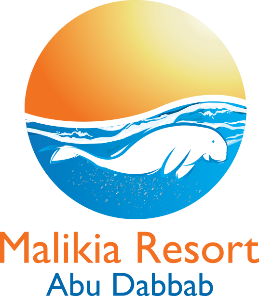 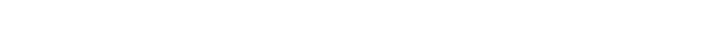 All Inclusive ConceptMain Restaurant (Buffet)Breakfast from 07:00 to 10:00.Lunch from 12:30 to 14:30.Dinner from 19:00 to 21:30.Lobby BarAll Inclusive from 10:00 to 23:00.Pool BarAll inclusive from 10:00 to 18:00. (Ice cream from 15:00 to 17:00).Beach BarAll inclusive from 10:00 to 18:00.Beach Restaurant:Snacks from 10:30 till 12:00 & from 15:30 till 17:00Lunch from 12:30 till 14:30BBQ Dinner from 19:00 till 21:00 – included once per stay – Reservation is required.La Luna Mediterranean Restaurant  From 19:00 till 21:00 – included once per stay – Reservation is required.Aqua park: from 10:00 to 12:00 and from 15:00 to 17:00.Safe – in room free of charge.Minibar in room is for extra charge. (One small bottle of water is included per person on daily basis). / Coffee tray is available in room upon request.Check-in from 14:00 and Check out till 12:00. (Late checkout is available for extra charge according to hotel availability.ATM is located in lobby.Free Wi-Fi – available free in lobby AreaFitness room is available free of charge from 10:00 till 18:00.Extra Fees activitiesDoctor Service.Laundry Service.Mini bar.Wi-Fi in room. Billiard.Lights for tennis. Imported drinks. Late checkout. Breakfast first day. Spa.Shopping area. Beauty salon. Diving center.